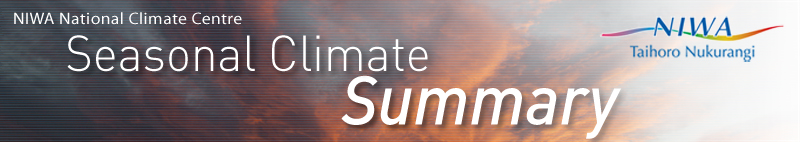 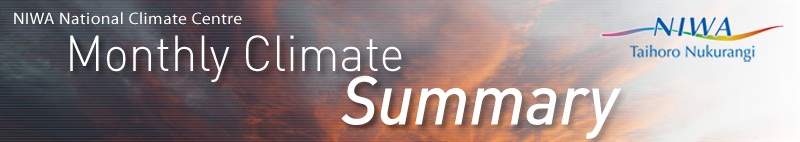 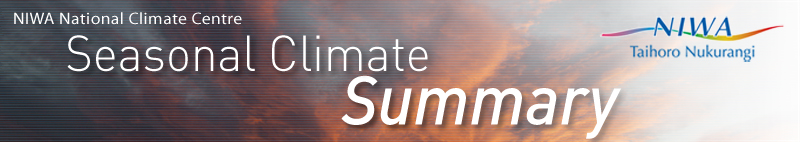 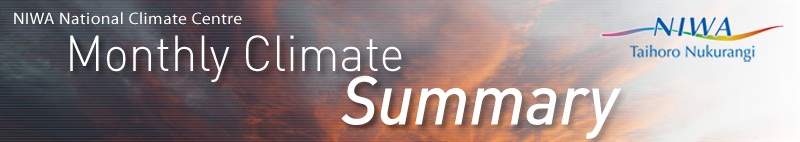 A cool summer for most but dry in the north and eastClick on the link to jump to the information you require:OverviewTemperatureRainfallSunshineSummer climate in the six main centres
Highlights and extreme eventsOverviewFor the season as a whole, mean sea level pressures were below normal over New Zealand, with considerably lower than normal pressures present to the southwest of the country.  This pressure pattern delivered more westerly and southwesterly winds than normal during the season.  These winds resulted in cool and unsettled summer weather for many parts of the country, especially in southern and western regions which are exposed to southwesterly winds.  In contrast, areas sheltered from the southwesterly airflow experienced warm and dry conditions for much of the summer.  This was particularly evident in Hawke’s Bay and Gisborne, where daily maximum temperatures frequently exceeded 30°C and extended dry spells were observed.  Sea surface temperatures surrounding New Zealand were typically lower than normal for the time of year, although these temperatures returned to near-normal towards the end of the season.  Anticyclones (high pressure systems) prevailed over New Zealand throughout the latter half of February, resulting in a warm, dry and sunny end to summer for the majority of the country.Summer temperatures were below average (-0.51°C to -1.20°C of the summer average) for western parts of Southland, the Southern Lakes, West Coast, Tasman, Wellington and Waikato. Well below average temperatures (< -1.20°C of the summer average) were observed at Te Kuiti, Takaka, Appleby and Mt Cook Village.  In contrast, isolated parts of Hawke’s Bay and Gisborne observed above average temperatures (+0.51°C to +1.20°C), as did Rangiora (Canterbury) and Lauder (Central Otago).  Temperatures were typically near average (-0.50°C to +0.50°C) for the remainder of the country.  The nation-wide average temperature for summer 2016-17 was 16.3°C (0.4°C below the 1981-2010 summer average, using NIWA’s seven-station temperature series which begins in 1909).  This is the coldest summer in five years (since 2011-12), and the fifth-coolest summer in the last 20 years (the colder ones in order being 1999-2000 (coldest), 2011-12, 2002-03, and 2004-05).Rainfall was below normal (50-79% of the summer normal) in Auckland, Waikato, Gisborne, Nelson, Blenheim, and parts of Canterbury.  It was a particularly dry summer for Northland and the East Cape where rainfall was well below normal (< 50% of the summer normal).  In contrast, rainfall was above normal (120-149%) for the West Coast and Fiordland.  Near normal rainfall (80-119%) was observed for remaining areas of New Zealand.  Hawke’s Bay received very little rainfall during December and January, with Napier observing its third-driest January in records that began in 1870.  However, considerable rainfall during February resulted in near normal rainfall totals in the region for the summer overall.The abnormally dry start to summer for northern and eastern parts of the country contributed to soil moisture levels that were well below normal for the time of year in those areas.  In early February, Northland’s drought was officially classified as a medium-scale adverse event by the Minister for Primary Industries.  Many central and eastern parts of the North Island observed soil moisture levels that were well below normal during December, January and early February.  However, farmers in these areas welcomed a considerable increase in soil moisture levels by the end of February, due to periods of heavy rainfall that occurred during mid-February.  An extended period of settled and dry weather at the end of February resulted in soils becoming drier than normal over much of the South Island by the end of summer.  In addition, as of 1 March 2017 soil moisture levels were below normal in Taranaki, and considerably below normal about the East Cape.Summer sunshine was above normal (110-125%) for parts of Northland, Gisborne, Hawke’s Bay and Canterbury.  In contrast, southeastern parts of the North Island observed below normal sunshine (75-89%).  Remaining areas of the country typically observed near normal sunshine (90-109%).  Summer was particularly dour in the southwest of the North Island; Wellington narrowly avoided a near-record low sunshine total for the season due to a 10-day period of mostly sunny weather at the end of February.  Further Highlights: The highest temperature was 35.5°C, observed at Wairoa on 6 February.The lowest temperature was -1.7°C, observed at Mt Cook Airport on 5 January.The highest 1-day rainfall was 309 mm, recorded at Milford Sound on 31 January.  The highest wind gust was 178 km/hr, observed at Akitio on 13 February.Of the six main centres in summer 2016-17, Tauranga was the warmest and sunniest, Dunedin was the coolest, Christchurch was the driest, and Wellington was the wettest and cloudiest.For further information, please contact:Mr Chris BrandolinoPrincipal Scientist – Forecasting, NIWA National Climate CentreTel. 09 375 6335, Mobile 027 866 0014Temperature: Cooler than usual for manySummer 2016-17 temperatures were cooler than usual for many parts of the country, and six locations observed record or near-record low mean temperatures. Whangarei observed its third-highest summer mean maximum temperature on record, and second-lowest summer mean minimum temperature on record (records began in 1967).  Clearer skies than normal was the likely main cause, as these enable enhanced radiative daytime heating and night-time cooling.  Indeed, Whangarei observed its third-highest summer sunshine total on record.  The nation-wide average temperature for summer 2016-17 was 16.3°C (0.4°C below the 1981-2010 summer average, using NIWA’s seven-station temperature series which begins in 1909). Record or near-record mean air temperatures for summer were recorded at:Record or near-record mean maximum air temperatures for summer were recorded at:Record or near-record mean minimum air temperatures for summer were recorded at:Rainfall: Dry in the north and east, wet for the western South Island Summer 2016-17 rainfall was a mixed bag, with three locations observing record or near-record low rainfall and three locations observing record or near-record high rainfall.  It was particularly dry in parts of Northland, Auckland and East Cape, with several stations observing less than half of normal summer rainfall.  Gisborne and Napier recorded a prolonged dry spell lasting 35 days and 30 days, respectively, which ended in early February.Record or near-record summer rainfall totals were recorded at:Sunshine: Near normal for most but a sunny season throughout NorthlandSummer sunshine was plentiful throughout Northland, and in parts of Gisborne, Hawke’s Bay and Canterbury.  In contrast, sunshine hours were fewer than usual for the southwest of the North Island.  Paraparaumu recorded its lowest summer sunshine hours on record.Record or near-record summer sunshine hours were recorded at:Summer climate in the six main centresTemperatures were below average in Hamilton for summer 2016-17 overall, and near average at the remaining main centres.  Auckland experienced below normal rainfall, with near normal rainfall observed at the remaining main centres. Summer sunshine was above normal in Dunedin, below normal in Wellington, and near normal for the remaining main centres.  Of the six main centres in summer 2016-17, Tauranga was the warmest and sunniest, Dunedin was the coolest, Christchurch was the driest, and Wellington was the wettest and cloudiest.Summer 2016-17 main centre climate statistics:a Mangere   b Tauranga Airport   c Hamilton Airport   d Kelburn   e Christchurch Airport   f Musselburgh g Ruakura Highlights and extreme eventsThis section contains information pertaining to some of the more significant highlights and extreme events that occurred during summer 2016-17.  Note that a more detailed list of significant weather events for summer 2016-17 can be found in the Highlights and extreme events section of NIWA’s monthly Climate Summaries.  These monthly summaries are available online, and may be viewed at the following website:  http://www.niwa.co.nz/climate/summaries/monthly TemperaturesThroughout January, very warm afternoon temperatures (although not record-breaking) were recorded in parts of Northland, Gisborne and the Hawke’s Bay.  These warm conditions were exacerbated due to the ongoing dryness in those areas at the time, with incoming solar radiation predominantly heating the dry ground and heating the air close to the ground as opposed to the solar energy being used to evaporate soil moisture. The highest temperature recorded during summer 2016-17 was 35.5°C, observed at Wairoa on 6 February.  This was followed by 34.9°C observed at Maraekakaho (Hawke’s Bay) on 6 February, and 34.7°C at Waiau (North Canterbury) on 5 February.  The lowest temperatures were observed on 5 January: -1.7°C at Mt Cook Airport, and -1.5°C at Hanmer Forest and Lake Tekapo.Record or near-record daily maximum air temperatures for summer were recorded at: Record or near-record daily minimum air temperatures for summer were recorded at:Rain and slipsOn February 3, The Minister of Primary Industries officially classified the impact of Northland’s drought as a medium-scale adverse event under the Primary Sector Recovery Policy.  This announcement came following several months of low rainfall resulting in significant soil moisture deficits, low pasture covers, and low supplementary feed.Record or near record summer extreme 1-day rainfall totals were recorded at:WindOn 21 January, high winds affected much of the North Island and the northern South Island.  Large trees and power lines were toppled, some damaging houses and vehicles in Auckland.  Roofs were lifted in the wind and a bouncy castle became tangled in power lines in Kumeu, West Auckland.  At the peak of the storm, 15,000 homes in Auckland were without power for a time, and some residents were still without power two days later.  Two people were injured when a tree fell on their car as they were driving on the Auckland Southern Motorway.  Twelve passengers were evacuated after a tree came down on a train near Papatoetoe.  A 250 tonne buoy broke its mooring and washed up on Ngamotu Beach in New Plymouth, and 1500 homes in Taranaki were without power.  A gust of wind ripped a wedding reception marquee out of the ground and left it in shreds in south Taranaki.  Flights were cancelled in Wellington and part of Vivian Street was closed due to glass falling from a building.  In the Hawke’s Bay, a car was blown off the road on SH 2 at the Pakipaki roundabout.  In Nelson, strong winds forced the cancellation of the final day of the Evolve Festival after the campsite was badly affected.On 13 February, a formal Civil Defence State of Emergency warning was issued for Hastings District as strong northwesterly winds combined with high temperatures to fan several wildfires.  Up to 70 homes were evacuated overnight and at least one home was completely destroyed.Meanwhile, between 13 and 15 February, Fire Service resources were stretched between by out-of-control scrub fires on Christchurch’s Port Hills.  Unable to fully contain the fires, they were left burning through both nights.  A change in wind on the night of 15 February pushed the Summit Rd/Marley Hill fire to spread down the face of the hill toward local landmark, the Sign of the Kiwi, and forced the evacuation of homes around Governors Bay.  The Early Valley Rd fire spread into the new Christchurch Adventure Park.Record or near record summer extreme wind gusts were recorded at:Lightning and hailOn 13 February, thunderstorms struck parts of coastal and central Otago.  In Dunedin, locals dashed for shelter as the storm struck mid-afternoon with heavy hail and torrential rain battering the southern city.  Surface flooding and lightning strikes forced a number of CBD shops to close, and some manhole covers were reported as lifting in the deluge.Snow and iceOn 21 January, the storm that affected the North Island also dumped snow on mountains in the South Island.  Cardrona Alpine Resort in the Southern Lakes area received over 30 cm of snow, the largest summer snowfall in living memory, according to Cardrona staff.  Lighter falls of snow were reported in the mountains of the Southern Lakes on three other days during January, and typified what had been an unsettled and unseasonably cool month for much of the country.For further information, please contact:Mr Chris BrandolinoPrincipal Scientist – Forecasting, NIWA National Climate CentreTel. 09 375 6335, Mobile 027 866 0014For climate data enquiries, please contact:Mr Gregor MacaraClimate Scientist, NIWA WellingtonTel. 04 386 0509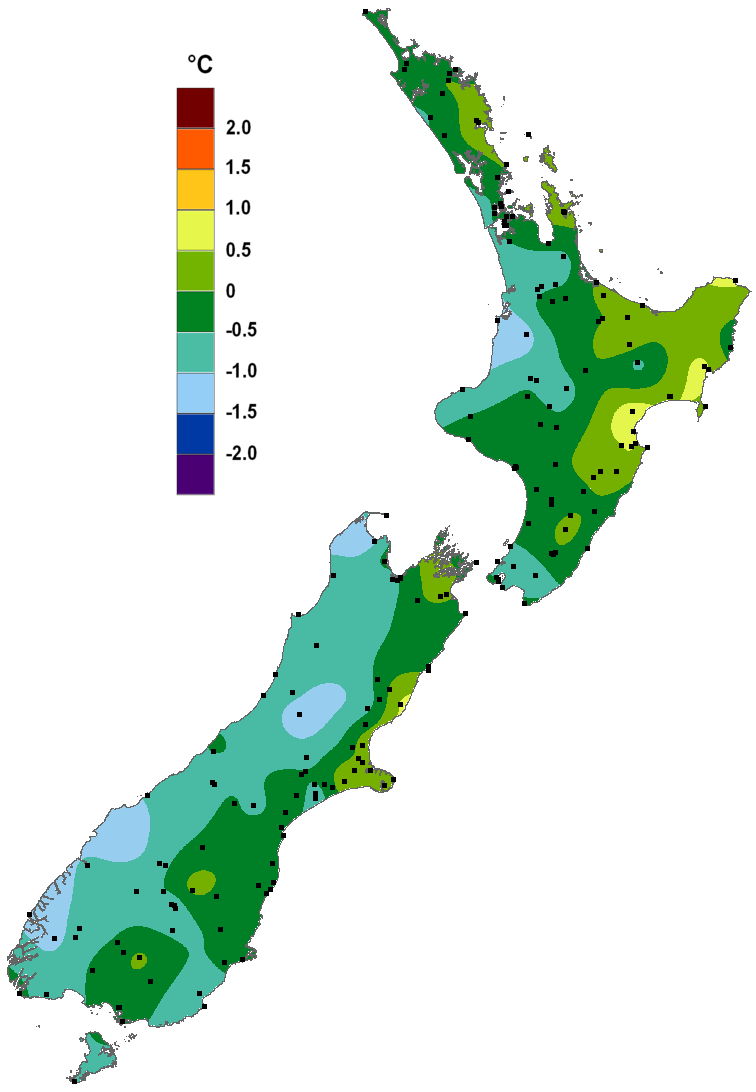 TemperatureSummer temperatures were below average (-0.51°C to -1.20°C) or well below average (< -1.20°C) for southern and western parts of the North Island and South Island. Isolated parts of Hawke’s Bay and Gisborne observed above average temperatures (+0.51°C to +1.20°C).  Temperatures were typically near average (-0.50°C to +0.50°C) for the remainder of the country.RainfallRainfall was below normal (50-79%) in many northern and eastern areas of the North Island and South Island.  It was a particularly dry summer in parts of Northland and East Cape where rainfall was well below normal (< 50%). In contrast, rainfall was above normal (120-149%) for western parts of the South Island.  Near normal rainfall (80-119%) was observed for remaining areas of New Zealand.Soil moistureThe abnormally dry start to summer for northern and eastern parts contributed to soil moisture levels that were well below normal for the time of year in those areas.  In early February, Northland’s drought was officially classified as a medium-scale adverse event.  Many central and eastern parts of the North Island observed a considerable increase in soil moisture levels by the end of February, due to a period of heavy rainfall in the preceding few weeks.  A fairly settled and dry end to summer resulted in soils becoming drier than normal over much of the South Island as of 1 March 2017.SunshineSummer sunshine was above normal (110-125%) for parts of Northland, Gisborne, Hawke’s Bay and Canterbury.  Southeastern parts of the North Island observed below normal sunshine (75-89%), with the remainder of the country typically observing near normal sunshine (90-109%).LocationMean air temp. (oC)Departure from normal (oC)Year records beganCommentsHigh records or near-recordsHigh records or near-recordsHigh records or near-recordsHigh records or near-recordsHigh records or near-recordsWairoa19.81.119644th-highestLow records or near-recordsLow records or near-recordsLow records or near-recordsLow records or near-recordsLow records or near-recordsTakaka15.2-1.71978LowestMotu14.5-0.719902nd-lowestSecretary Island13.2-1.219852nd-lowestTe Kuiti16.5-1.519593rd-lowestAppleby15.4-1.619323rd-lowestLake Manapouri (West Arm)12.6-1.219713rd-lowestPort Taharoa17.7-1.219734th-lowestTurangi15.6-1.119684th-lowestLocationMean maximumair temp. (oC)Departure from normal (oC)Year records beganCommentsHigh records or near-recordsHigh records or near-recordsHigh records or near-recordsHigh records or near-recordsHigh records or near-recordsWhangarei25.11.219673rd-highestHicks Bay22.61.219693rd-highestWairoa25.81.919643rd-highestGisborne25.71.719054th-highestCheviot23.21.119824th-highestLow records or near-recordsLow records or near-recordsLow records or near-recordsLow records or near-recordsLow records or near-recordsSecretary Island16.1-1.51985LowestSouth West Cape14.7-1.01991LowestPort Taharoa20.2-2.319732nd-lowestTakaka20.8-1.719782nd-lowestTe Kuiti21.9-1.719593rd-lowestArthurs Pass16.0-1.719733rd-lowestTe Anau18.3-1.619633rd-lowestMartinborough21.7-1.119864th-lowestHaast16.8-1.319494th-lowestLake Manapouri (West Arm)17.1-1.519714th-lowestLocationMean minimumair temp. (oC)Departure from normal (oC)Year records beganCommentsHigh records or near-recordsHigh records or near-recordsHigh records or near-recordsHigh records or near-recordsHigh records or near-recordsNone observedLow records or near-recordsLow records or near-recordsLow records or near-recordsLow records or near-recordsLow records or near-recordsMotu7.8-2.41990LowestClyde8.0-2.11978LowestWhangarei13.0-1.719672nd-lowestSecretary Island10.3-0.919852nd-lowestAppleby9.5-2.619322nd-lowestWinchmore8.3-1.919282nd-lowestTurangi9.5-1.519683rd-lowestTakaka9.6-1.619783rd-lowestLake Manapouri (West Arm)8.0-0.919713rd-lowestAlexandra8.9-1.319294th-lowestLocationRainfall total (mm)Percentage of normalYear records beganCommentsHigh records or near-recordsHigh records or near-recordsHigh records or near-recordsHigh records or near-recordsHigh records or near-recordsArapito7921441978HighestLake Manapouri (West Arm)164714519712nd-highestCampbell Island45913619923rd-highestLow records or near-recordsLow records or near-recordsLow records or near-recordsLow records or near-recordsLow records or near-recordsMahia78371990LowestAuckland (Western Springs)1104719482nd-lowestWhangarei1214119374th-lowestLocationSunshine hoursPercentage of normalYear records beganCommentsHigh records or near-recordsHigh records or near-recordsHigh records or near-recordsHigh records or near-recordsHigh records or near-recordsKaitaia76212819512nd-highestWhangarei69511619543rd-highestAshburton67812319303rd-highestInvercargill65612119134th-highestLow records or near-recordsLow records or near-recordsLow records or near-recordsLow records or near-recordsLow records or near-recordsParaparaumu495761953LowestTemperatureTemperatureLocationMean temp. (oC)Departure from normal (oC)CommentsAucklanda18.9-0.3Near averageTaurangab19.3+0.2Near averageHamiltonc17.4-0.6Below averageWellingtond16.0-0.5Near averageChristchurche16.4-0.2Near averageDunedinf14.4-0.3Near averageRainfallRainfallLocationRainfall (mm)% of normalCommentsAucklanda14365%Below normalTaurangab23591%Near normalHamiltonc24795%Near normalWellingtond248108%Near normalChristchurche129102%Near normalDunedinf20995%Near normalSunshineSunshineLocationSunshine (hours)% of normalCommentsAucklanda641102%Near normalTaurangab70199%Near normalHamiltong56690%Near normalWellingtond56082%Below normalChristchurche63597%Near normalDunedinf621123%Above normalLocationExtreme maximum (°C)Date of extreme temperatureYear records beganCommentsHigh records or near-recordsHigh records or near-recordsHigh records or near-recordsHigh records or near-recordsHigh records or near-recordsWhangarei31.8Feb-13th1967HighestWhangaparaoa30.5Feb-7th1982HighestWhitianga33.0Feb-6th1962HighestWhakatane32.1Feb-7th19753rd-highestLeigh29.6Feb-13th19664th-highestMahia31.3Feb-13th19904th-highestLow records or near-recordsLow records or near-recordsLow records or near-recordsLow records or near-recordsLow records or near-recordsTakaka13.2Feb-2nd1978LowestBalclutha12.0Jan-19th1972Equal 2nd-lowestSecretary Island11.5Jan-7th1989Equal 3rd-lowestTautuku10.5Jan-19th19763rd-lowestAlexandra13.2Jan-19th19924th-lowestLocationExtreme minimum (°C)Date of extreme temperatureYear records beganCommentsHigh records or near-recordsHigh records or near-recordsHigh records or near-recordsHigh records or near-recordsHigh records or near-recordsMahia20.6Feb-14th1990HighestCheviot21.7Feb-1st19822nd-highestWaipara West22.4Feb-22nd1973Equal 2nd-highestWaiau21.3Feb-1st19743rd-highestWaione20.8Feb-7th1993Equal 3rd-highestAlexandra17.8Dec-10th1992Equal 3rd-highestFranz Josef17.4Feb-21st19534th-highestLow records or near-recordsLow records or near-recordsLow records or near-recordsLow records or near-recordsLow records or near-recordsMotu-0.6Jan-5th19903rd-lowestWaiau0.6Jan-5th19744th-lowestCastlepoint6.0Jan-6th1994Equal 4th-lowestMt Cook (Airport)-1.7Jan-5th1929Equal 4th-lowestLocationExtreme 1-day rainfall(mm)Date of extreme rainfallYear records beganCommentsMotueka131Jan-21st19562nd-highestArapito98Jan-18th19783rd-highestTapawer74Jan-21st19923rd-highestLeeston44Dec-11th19863rd-highestCastlepoint114Feb-17th19074th-highestGlenledi Rd69Jan-22nd19844th-highestLocationExtreme wind gust (km/h)Date of extreme gustYear records beganCommentsMotu100Jan-22nd1991HighestWaiouru124Jan-22nd1970HighestNelson115Jan-22nd1972HighestAuckland (Western Springs)83Jan-21st1994Equal highestMahia104Jan-22nd19912nd-highestPuysegur Point159Jan-24th19862nd-highestRichmond107Jan-22nd19722nd-highestTara Hills98Jan-31st19852nd-highestFarewell Spit96Jan-22nd1973Equal 2nd-highestOamaru98Jan-19th1984Equal 2nd-highestBaring Head139Jan-19th19913rd-highestAuckland (Airport)100Jan-21st1971Equal 3rd-highestHawera93Jan-22nd1986Equal 3rd-highestWhakatane85Jan-22nd1974Equal 4th-highestBlenheim98Jan-19th1972Equal 4th-highest